1.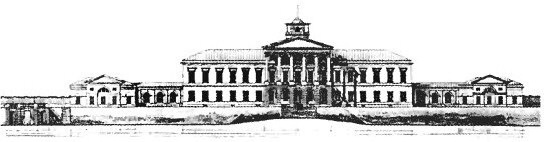 2.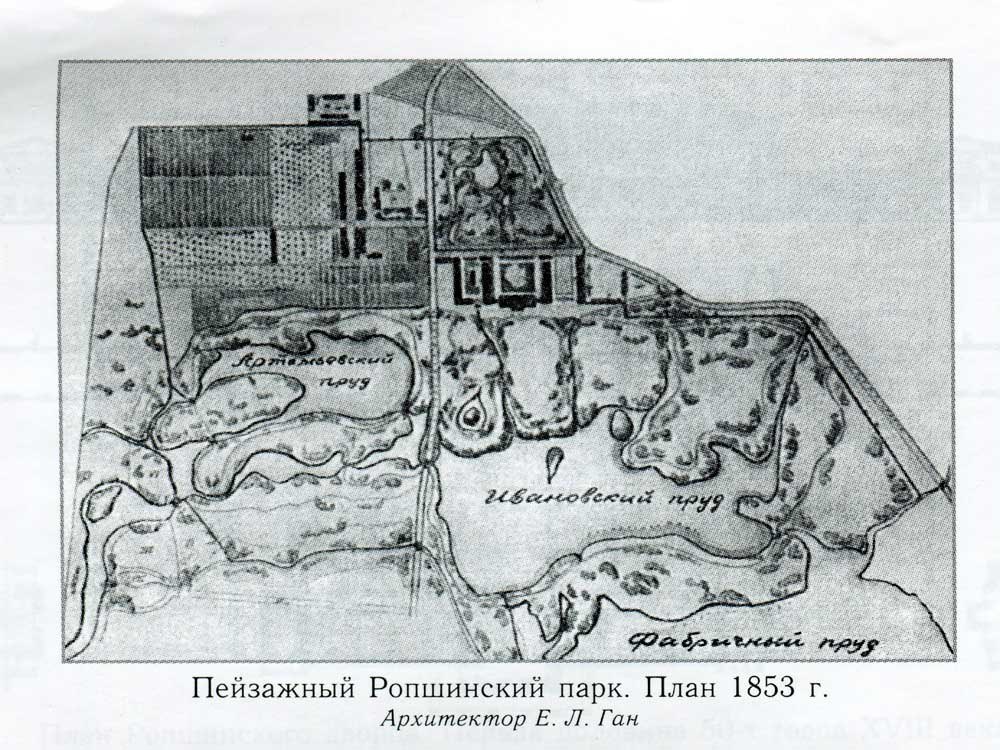 3. Ропшинский дворец. Фотография XIX века.фотография из интернета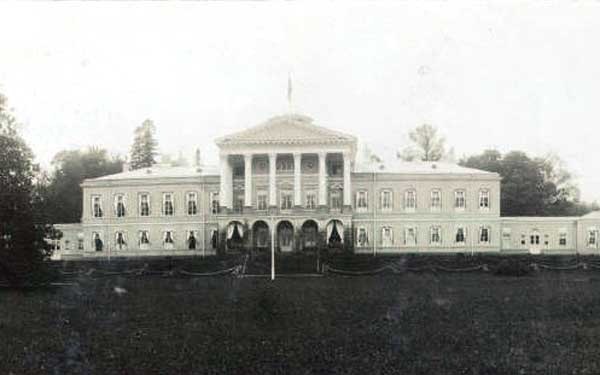 4. Портик Ропшинского дворцаДата съемки 1939 г.

         Авторы съемки
          Митурич Николай Александровичфотография из интернета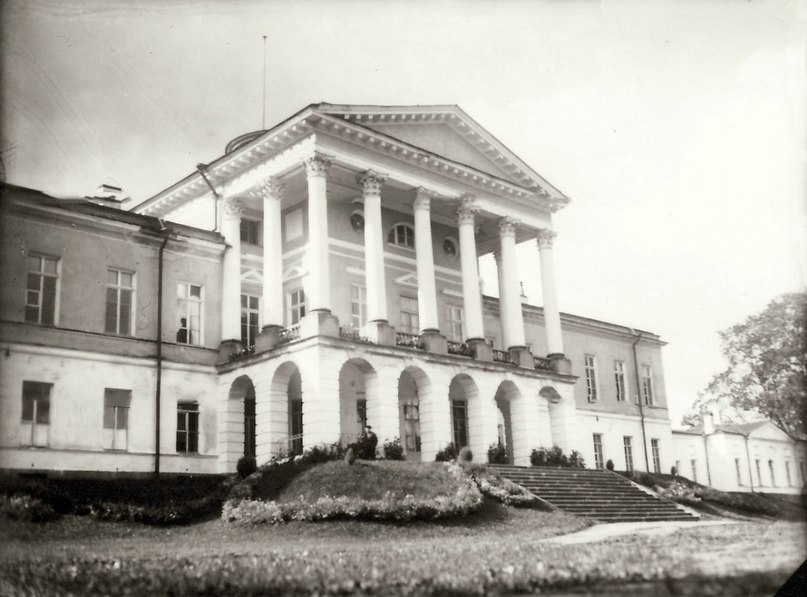 5. Малый Гостиный флигельВид со двора. фотография начала XIX векафотография из интернета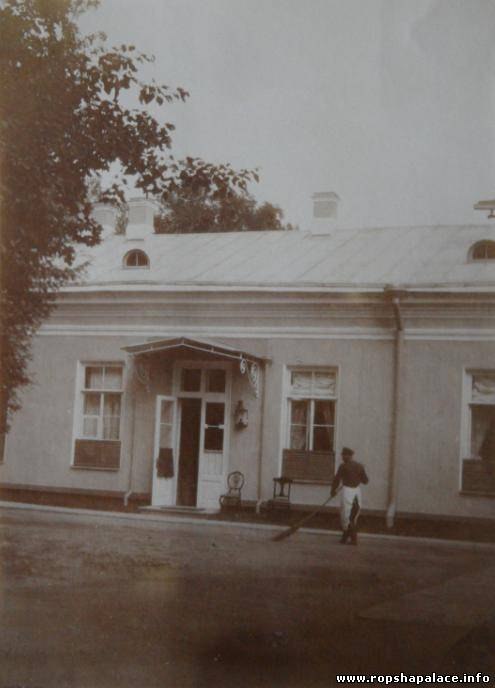 6. Вид со стороны садафотография из интернета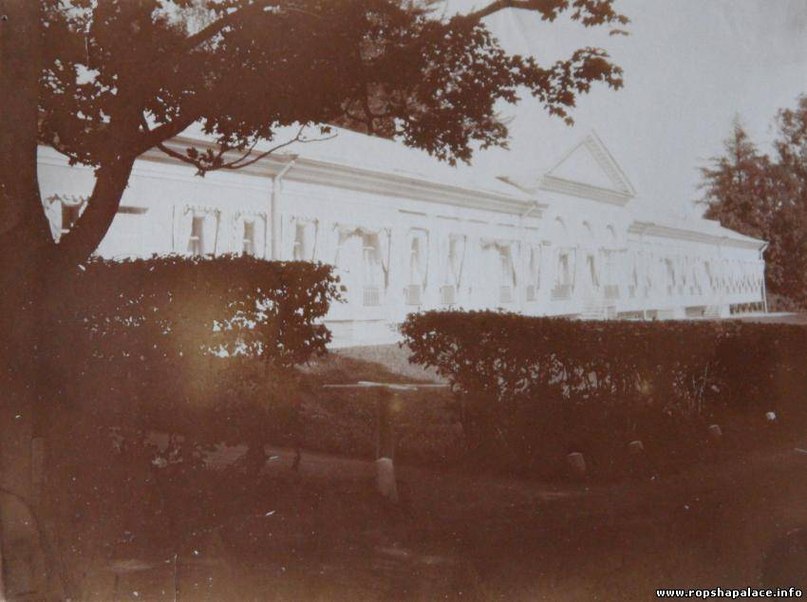 7. Современный вид со стороны двора.фотография из интернета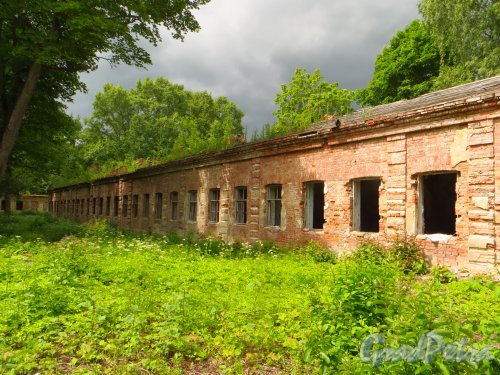 8. Императрица Александра Федоровна на Балконе Ропшинского дворца.Начало XIX векафотография из интернета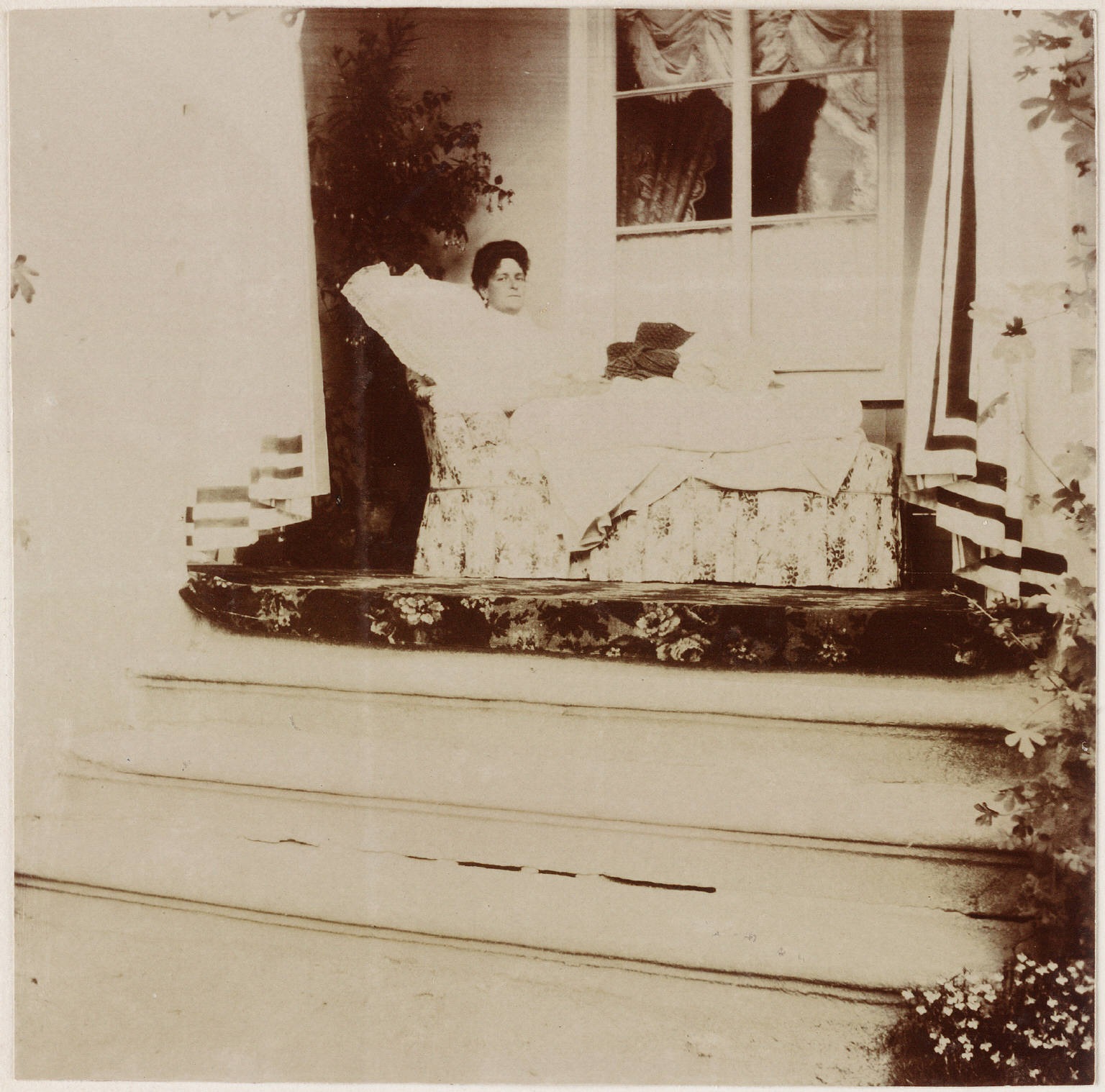 9. Современный вид Большого Гостинного флигеля.фотография из интернета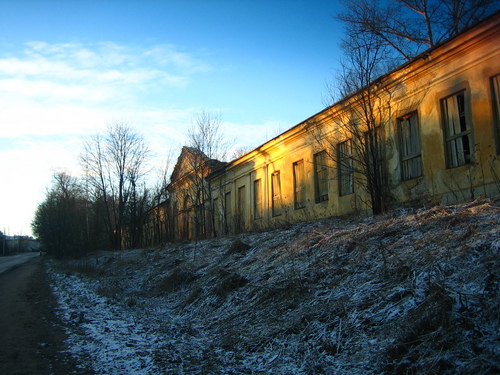 10. Венецианское окно. Современный вид. До 1851 года столовая, после Буфетная. Была украшена лепниной  и живописью.из личного архива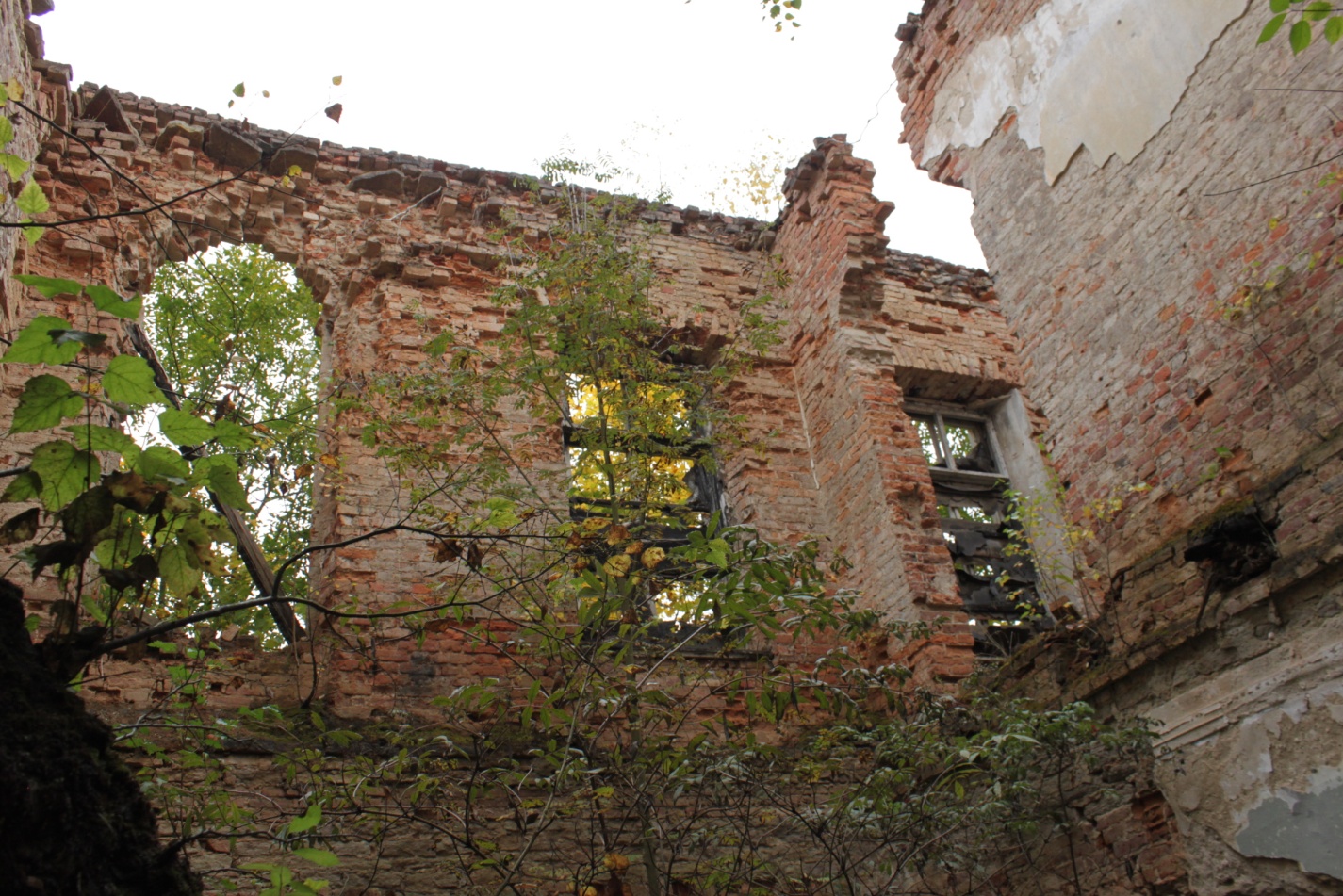 11. Парадная лестницаиз личного архива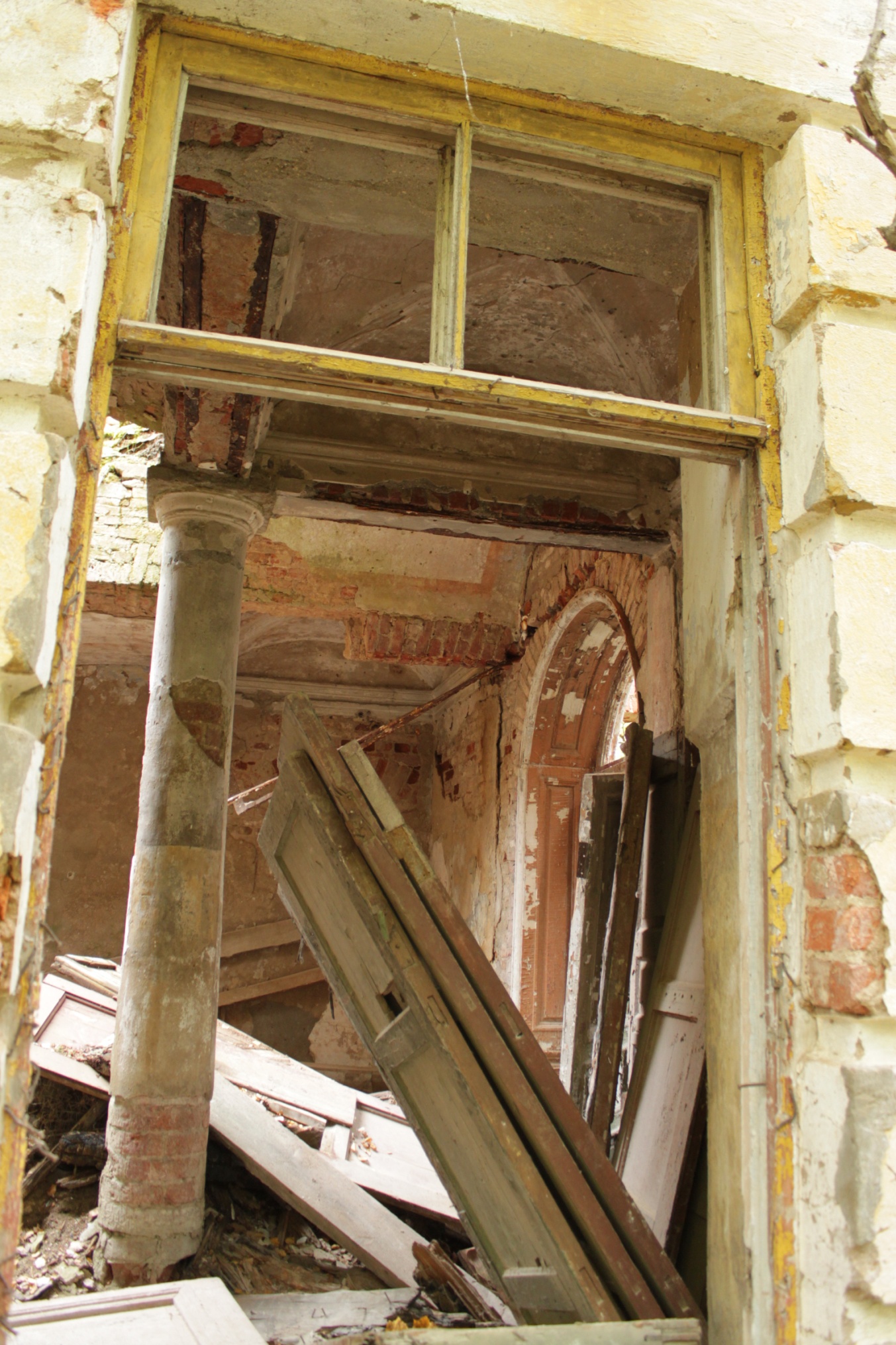 12. Парадная лестница нижнего этажафотография из интернета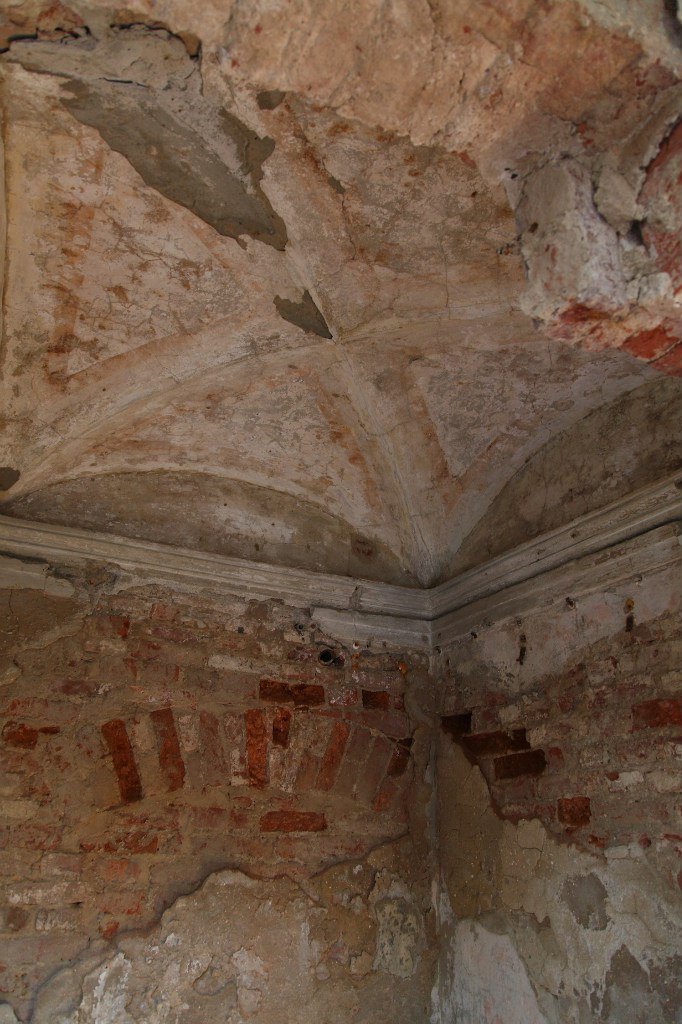 13. Приемная и окно столового зала.из личного архива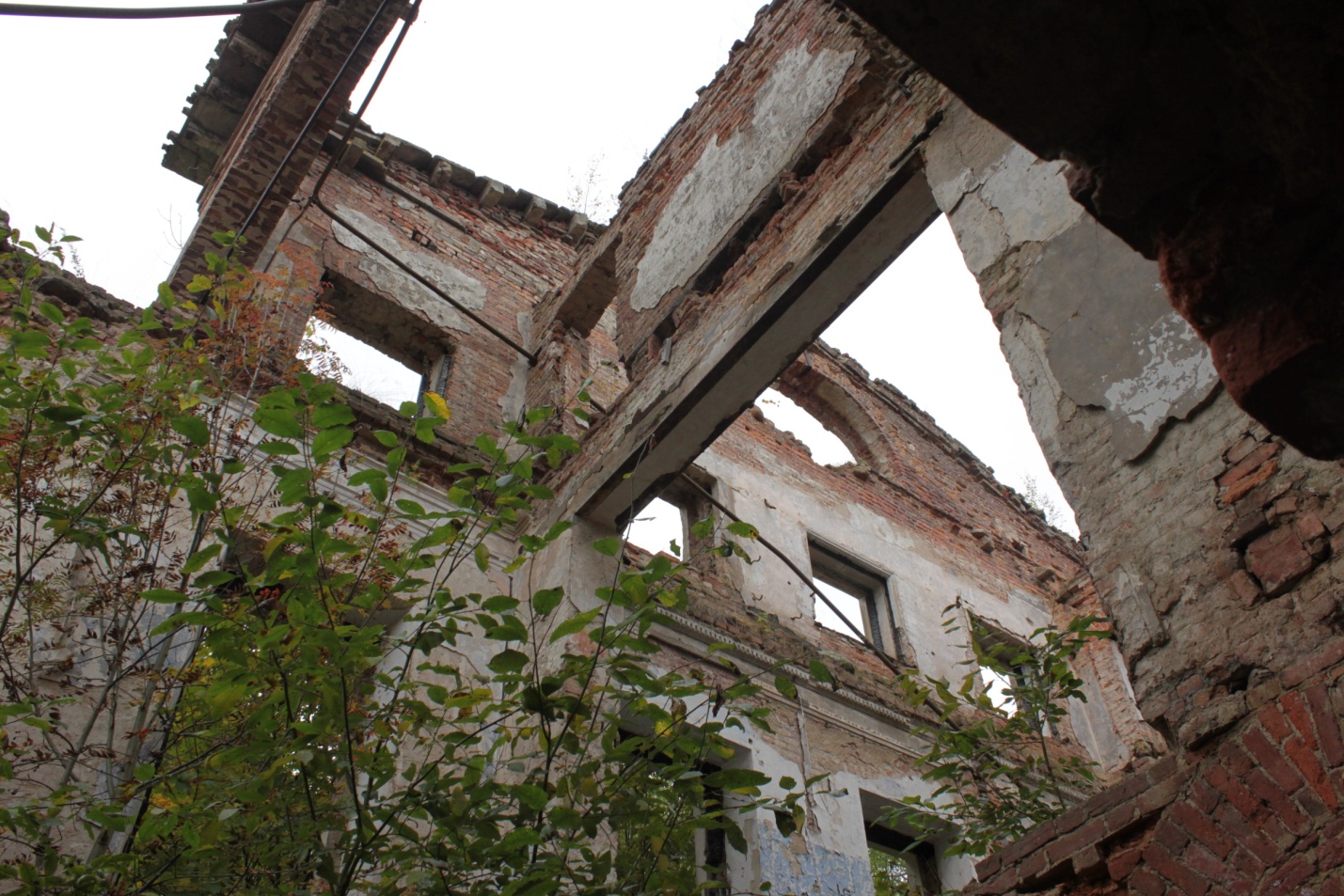 14. Мозаичный пол во флигелеиз личного архива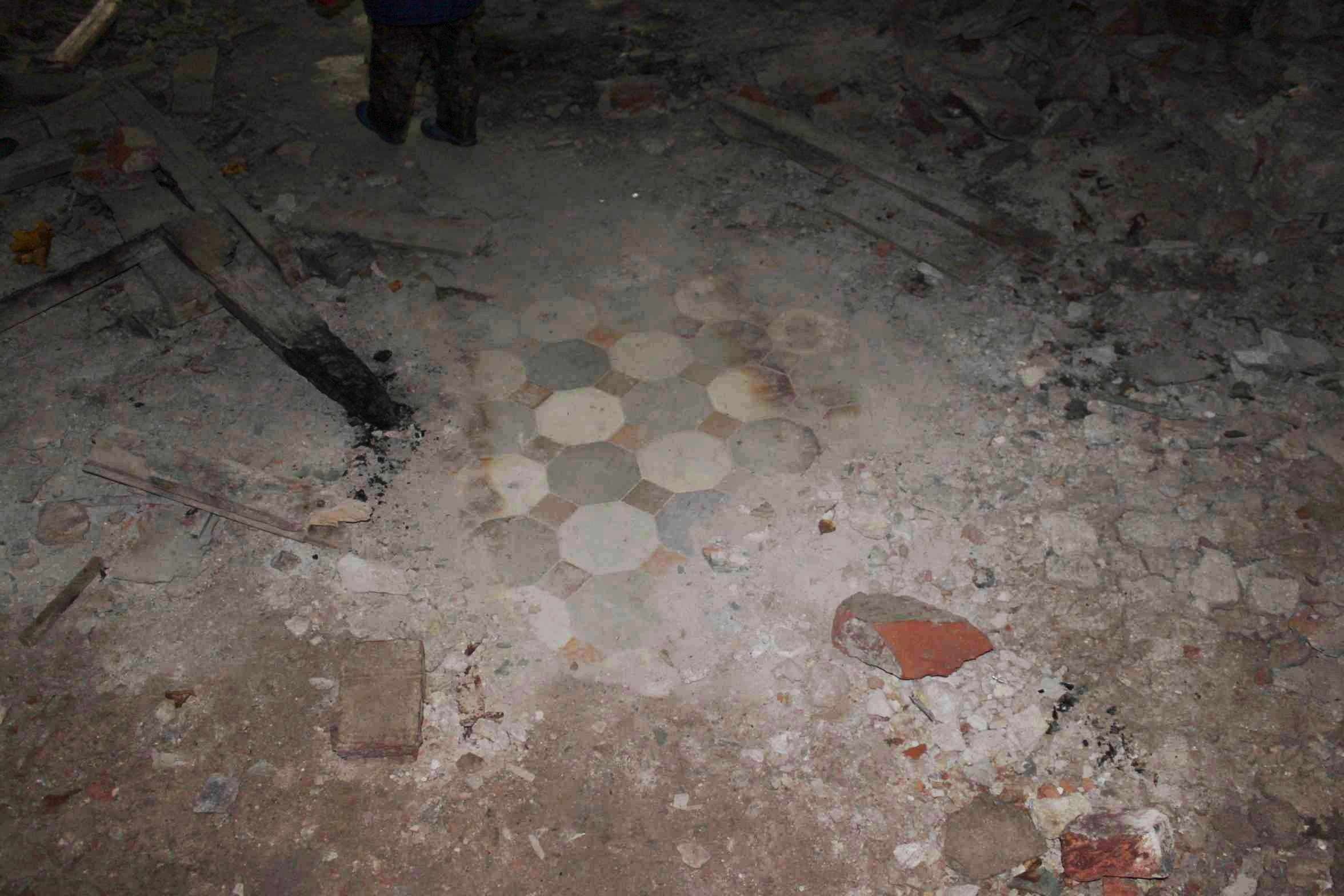 15. фрагмент карниза  с  падугой и участком  отделки стены клеевым колеромиз личного архива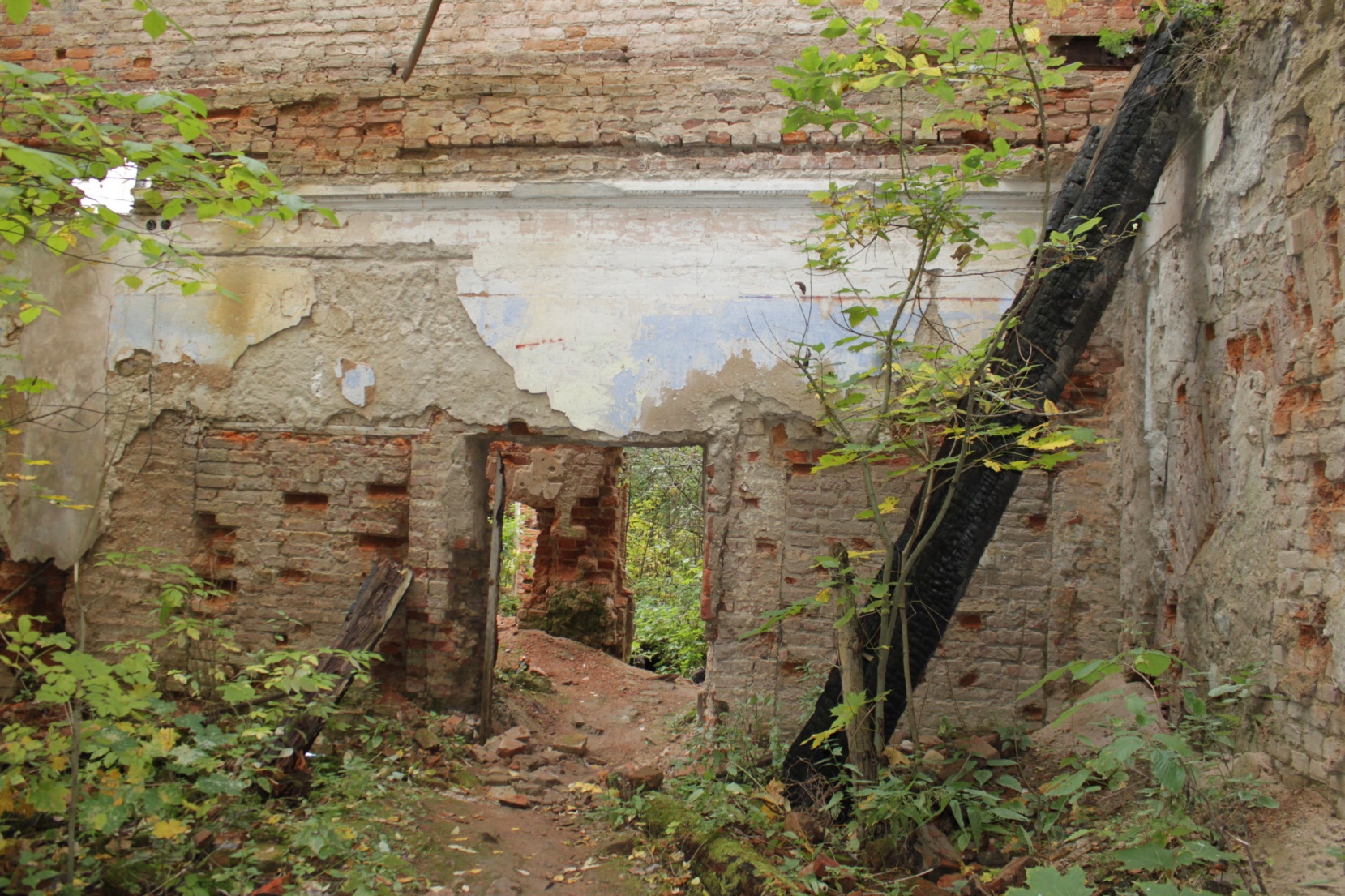 	16, 17. 2016 год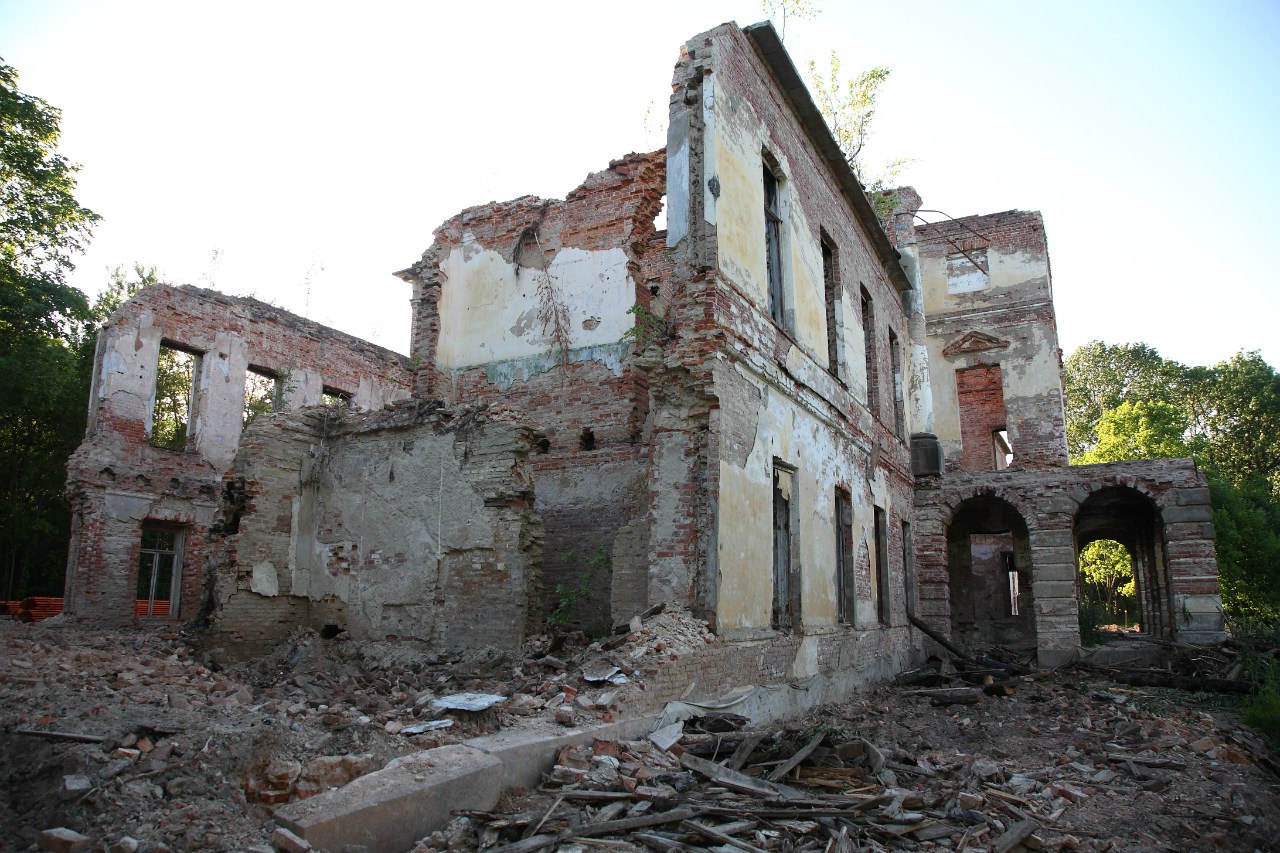 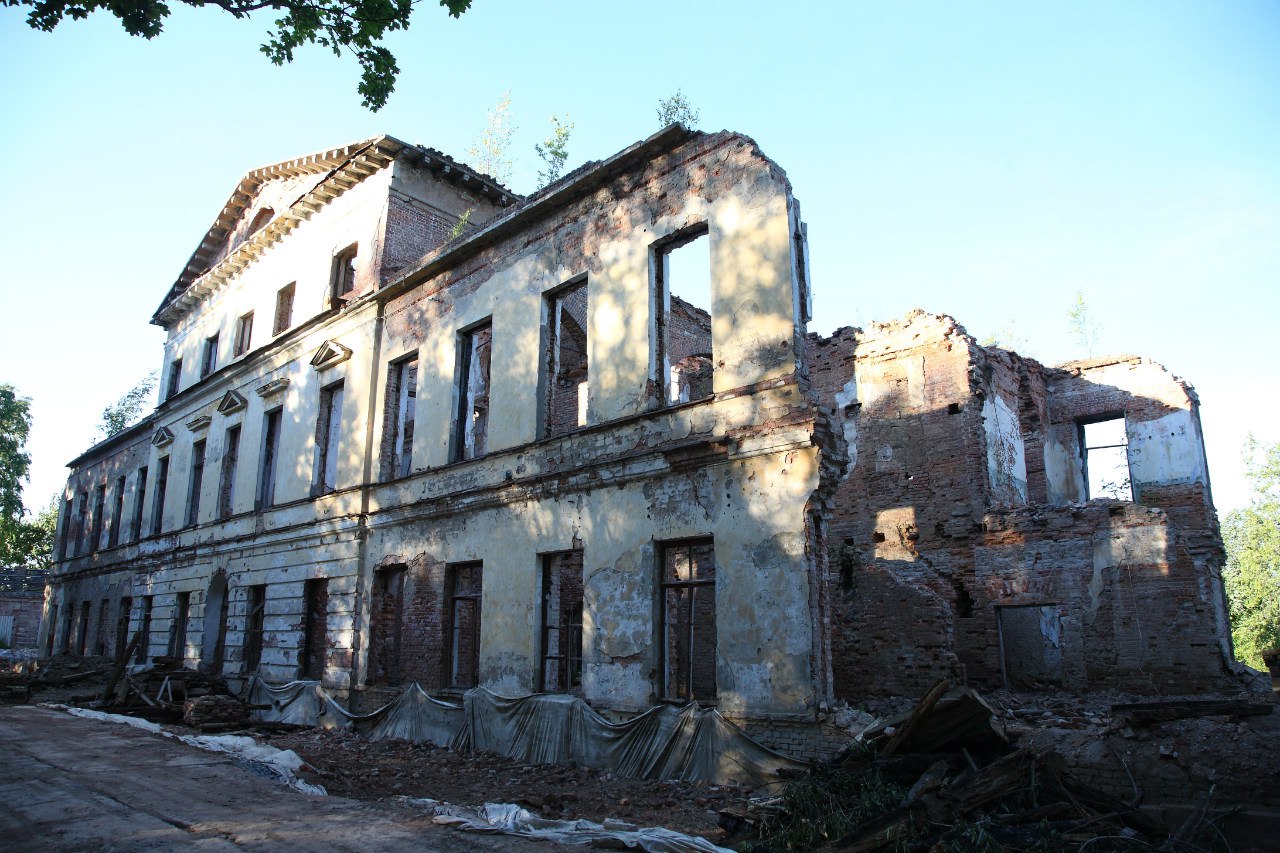 18. Танцевальный и Картинный залы-2016 ггфотография из интернета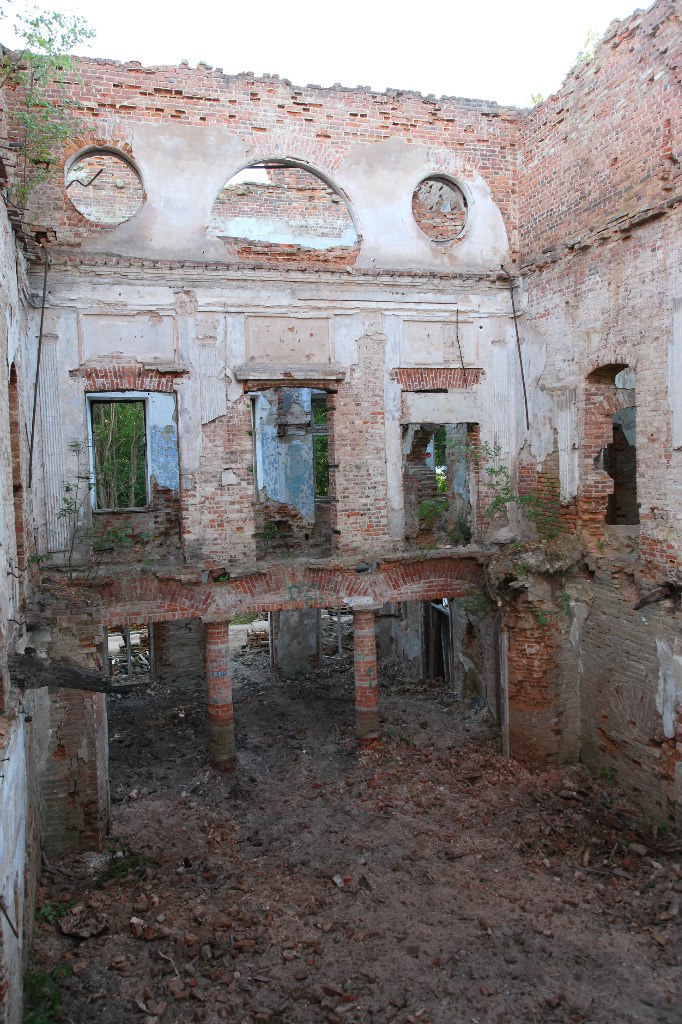 19. Порезка ионики на карнизе.из личного архива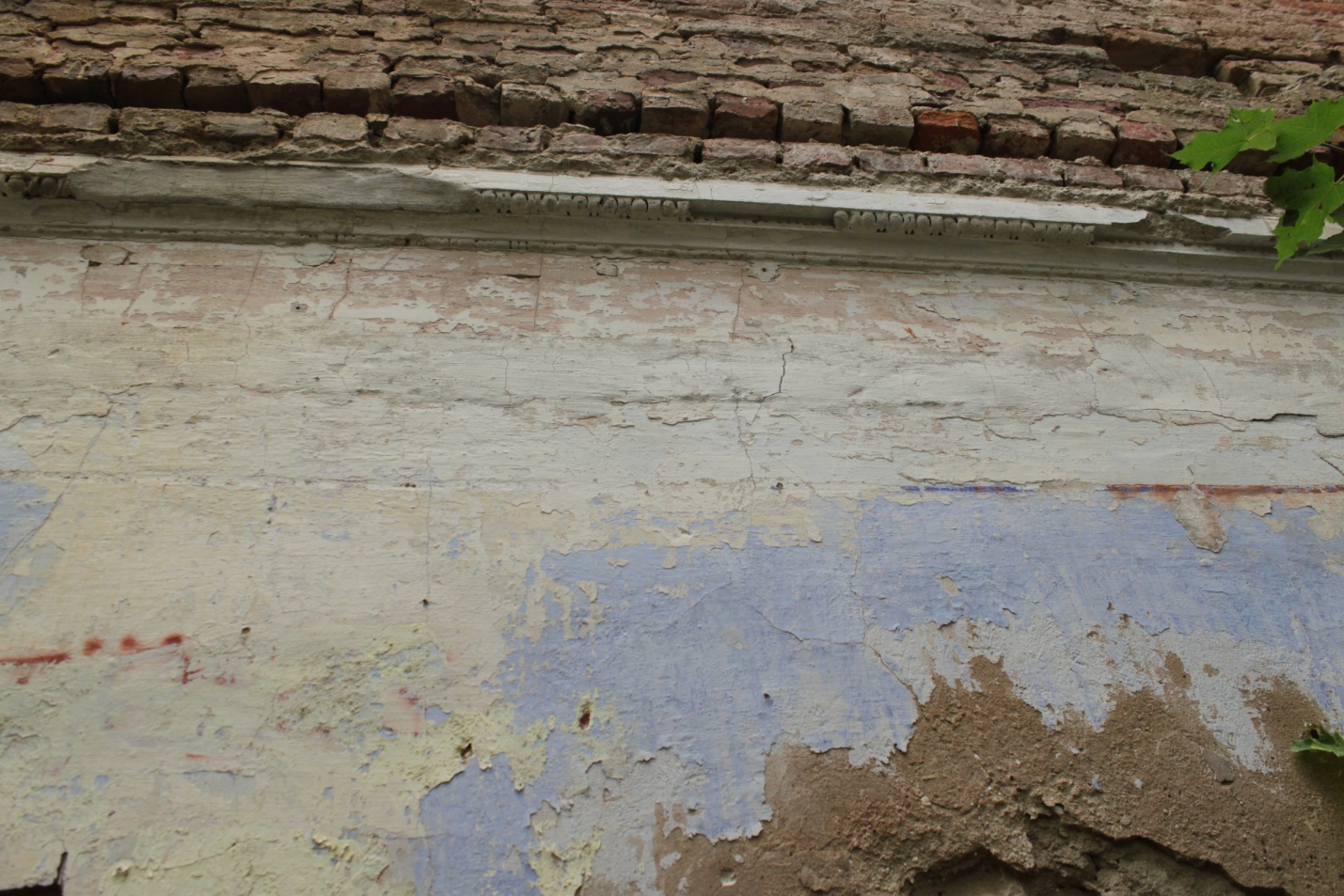 20, 21.  План дворца и флигелей. Вторая половина XIX века. Архитектор А.И. Резанов.архив РГИА Ф.485 Оп.3 Д.518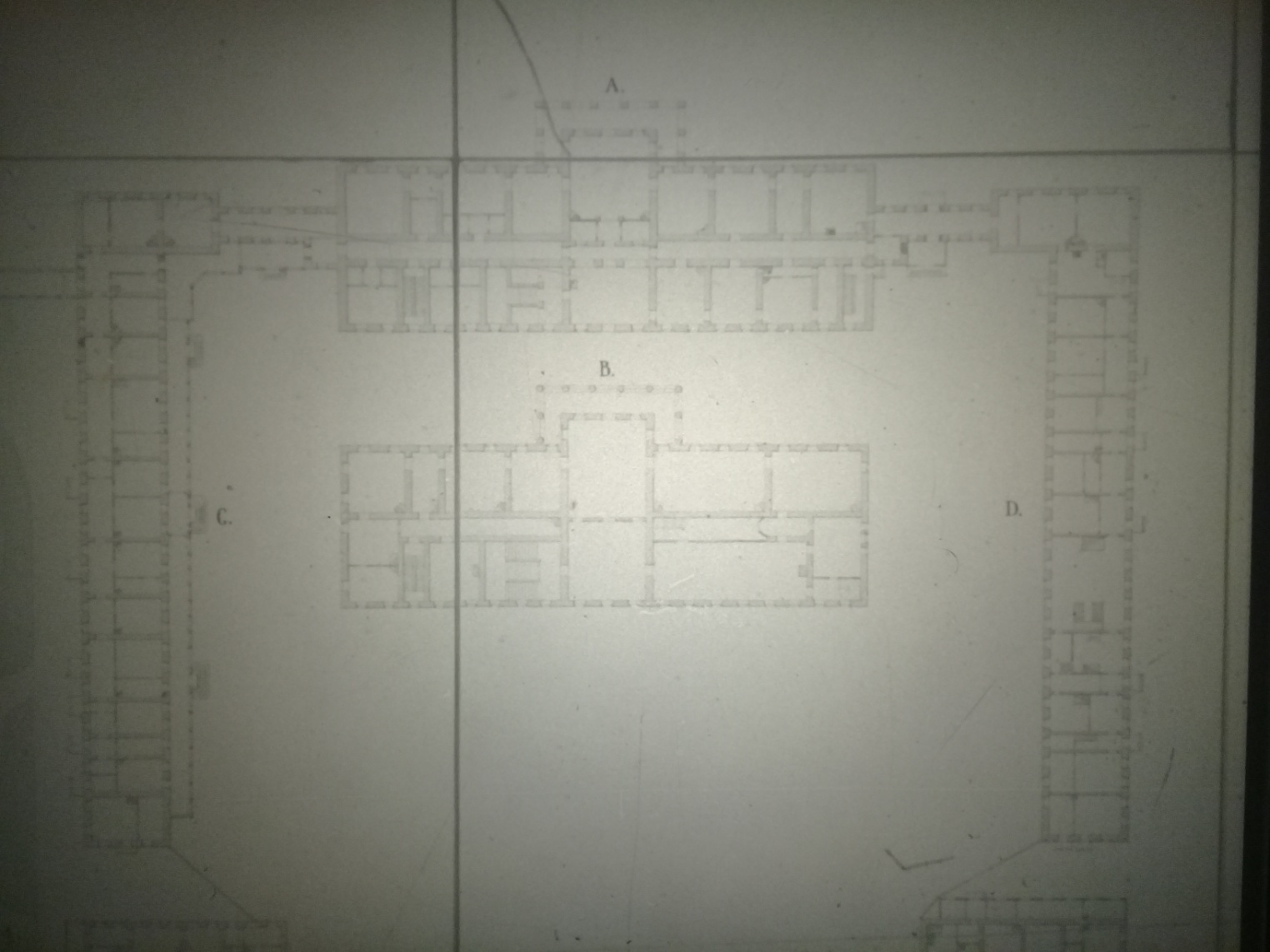 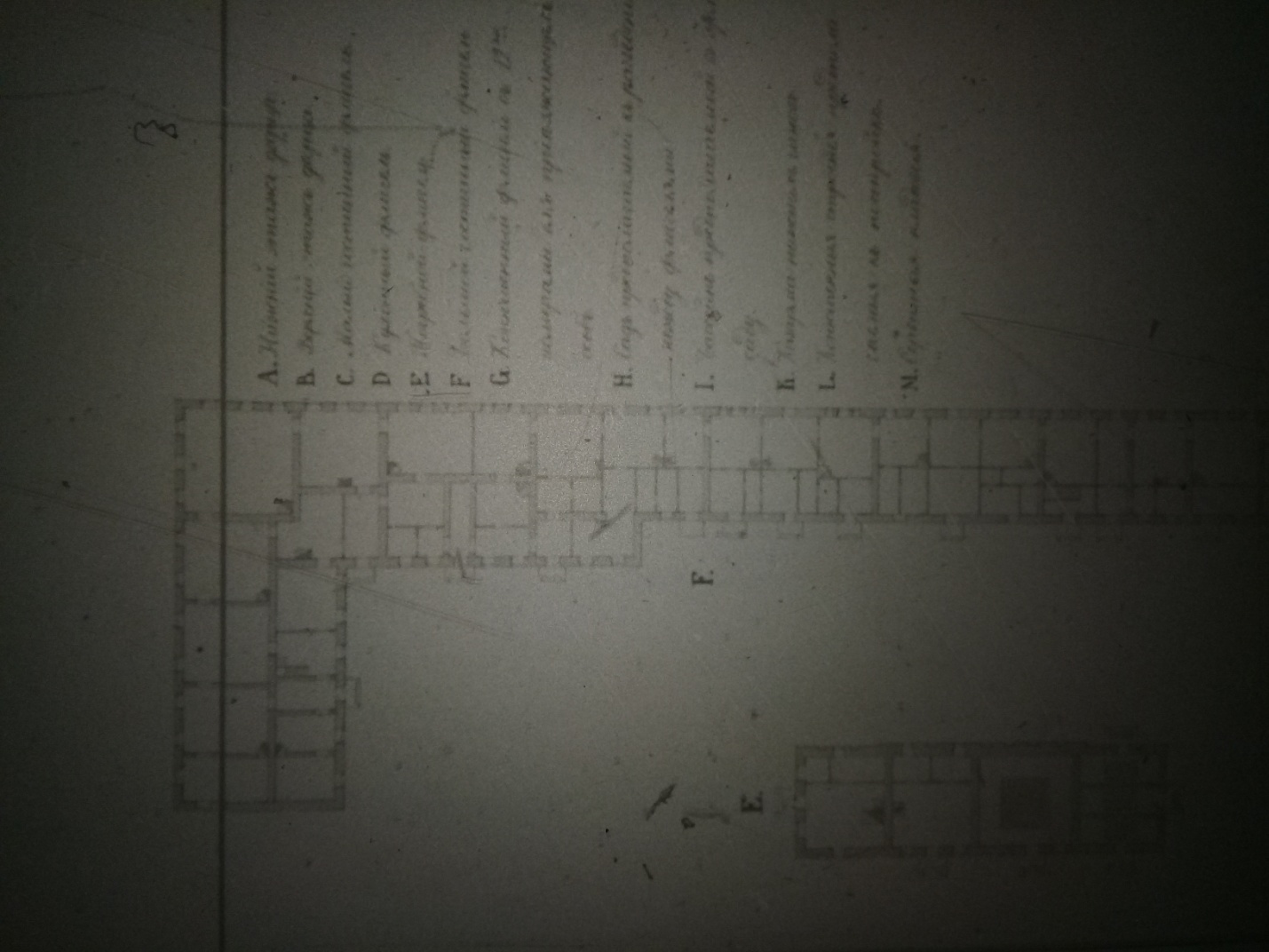 22, Массандровский дворец Александра III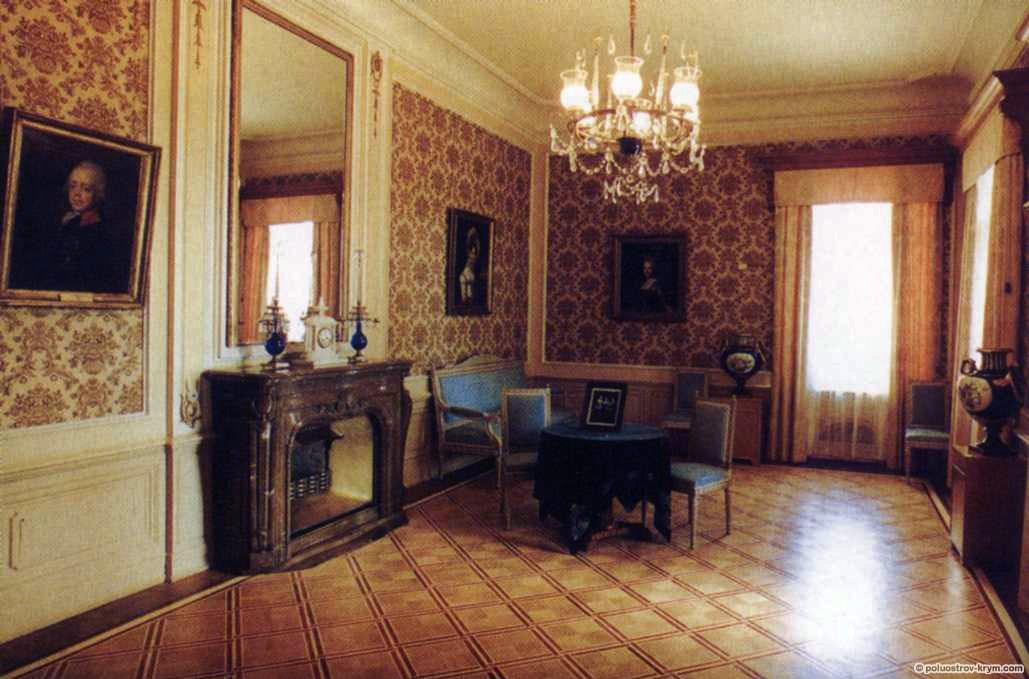 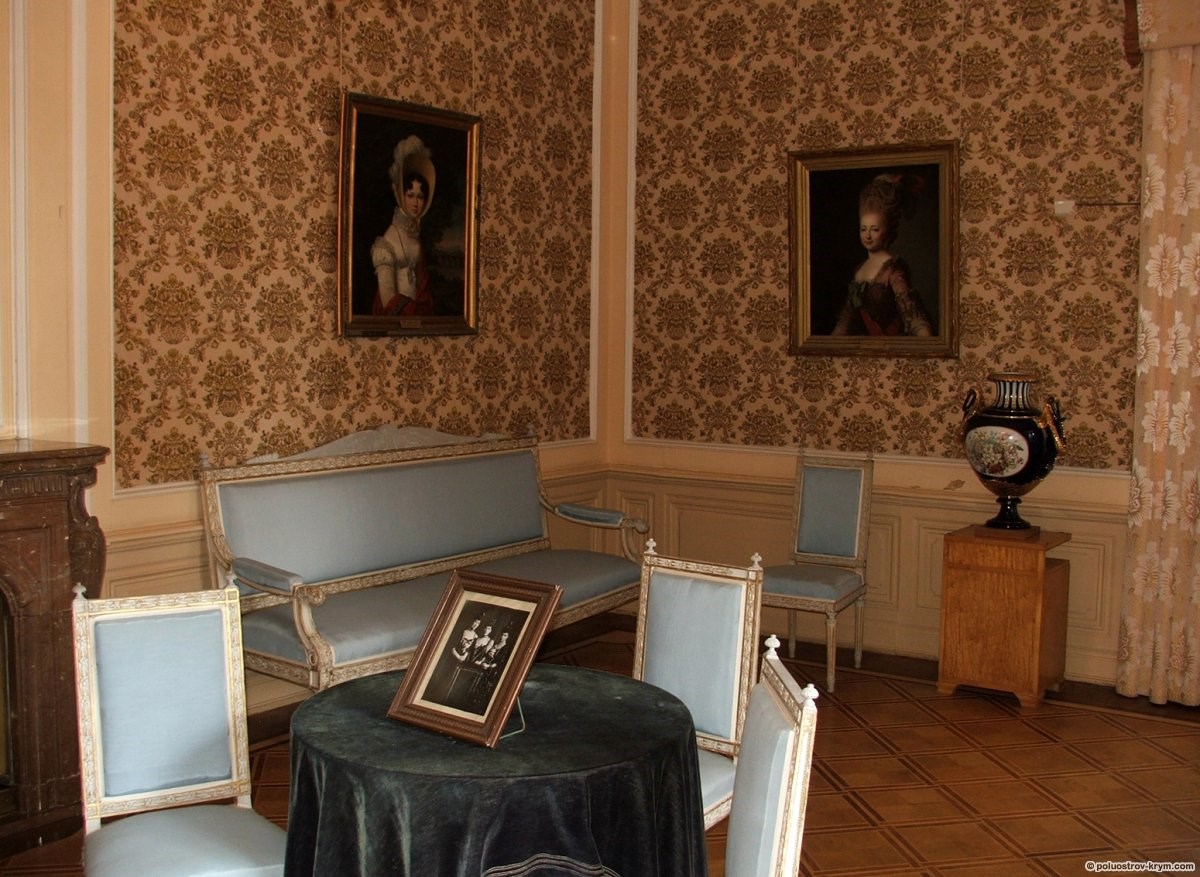 23. П.П.Вольский (1817-1868) Интерьер Розовой гостиной во дворце в Михайловке близ Петергофа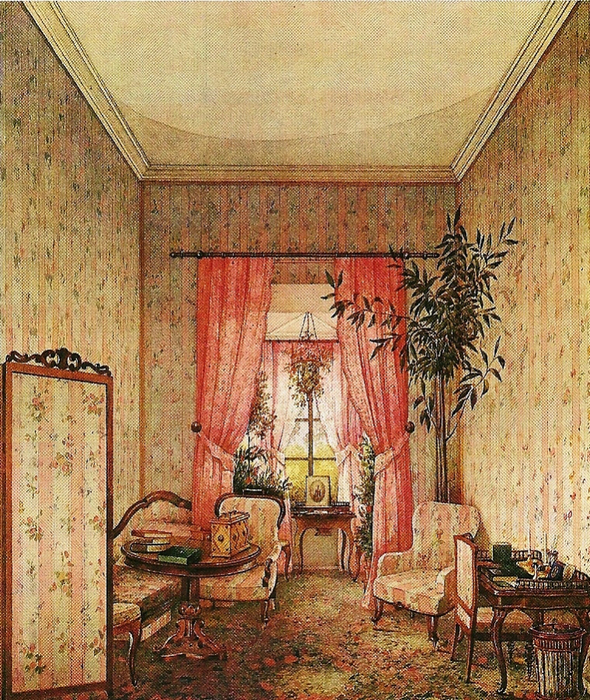 24. И.П.Вольский (1817-1868) Интерьер во дворце в Михайловке близ Петергофа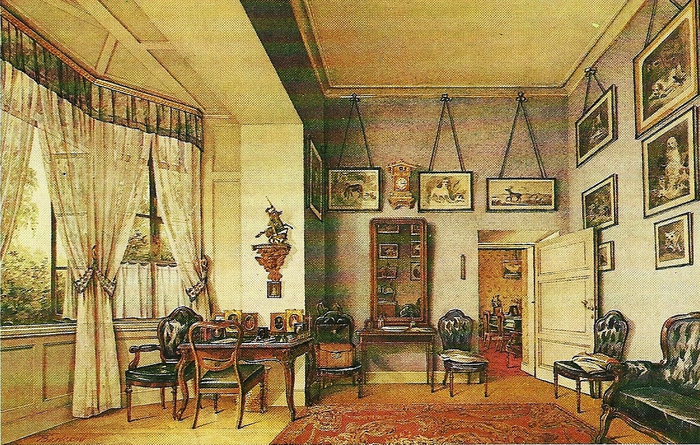 25. К.Обах (1807-1868) Интерьер комнаты богатого особняка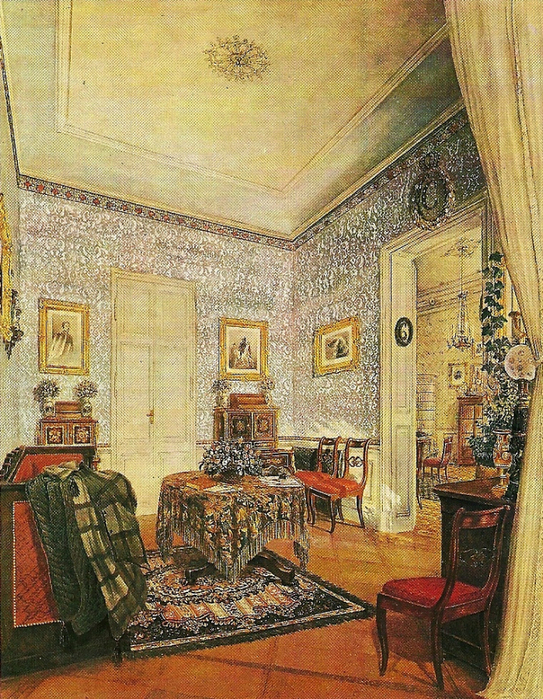 26. Л.О.Премацци (1814-1891) Интерьер кабинета Ново-Михайловского дворца в Перербурге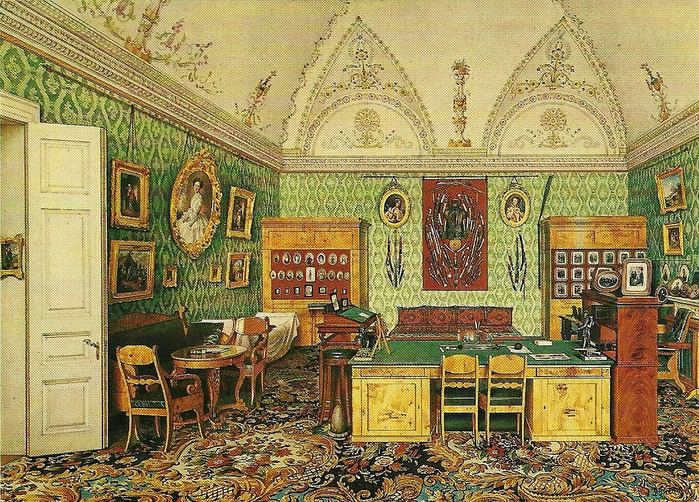 27. И.Гау (1807-1887) Интерьер гостиной петербургского дворянского особняка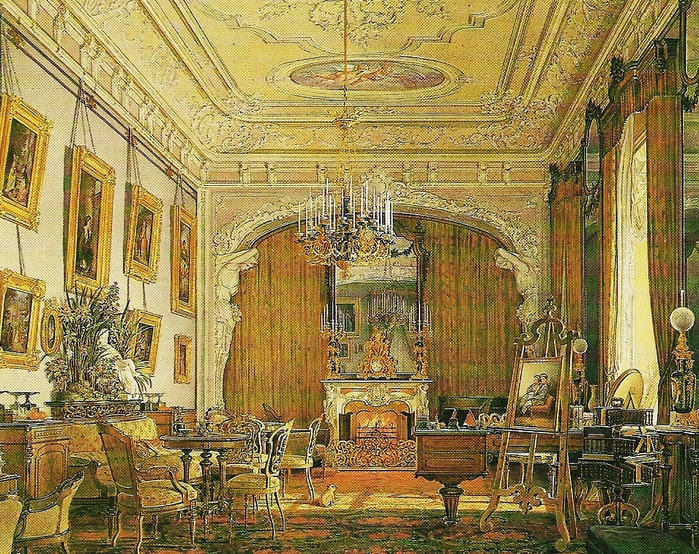 28. Шереметьевский дворец.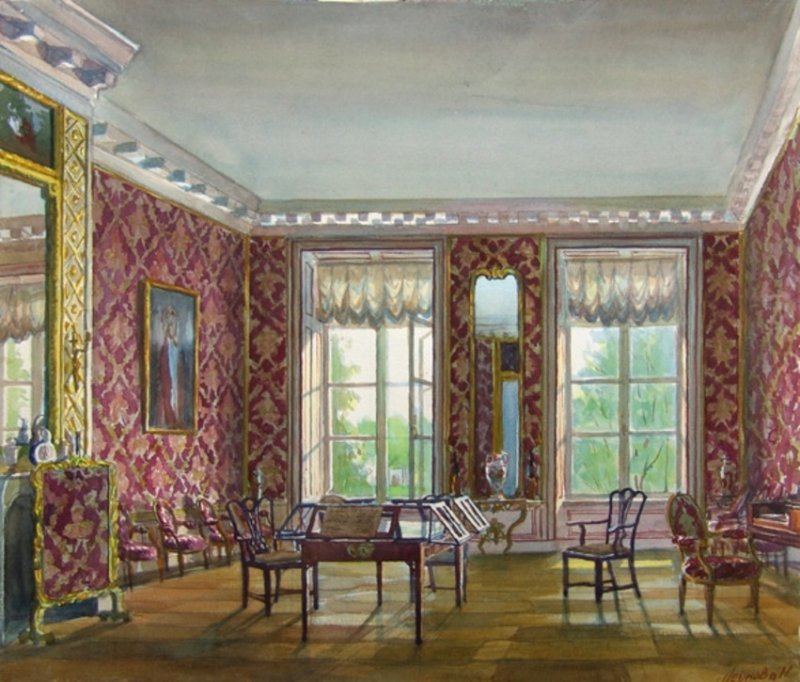 20. Шереметьевский дворец.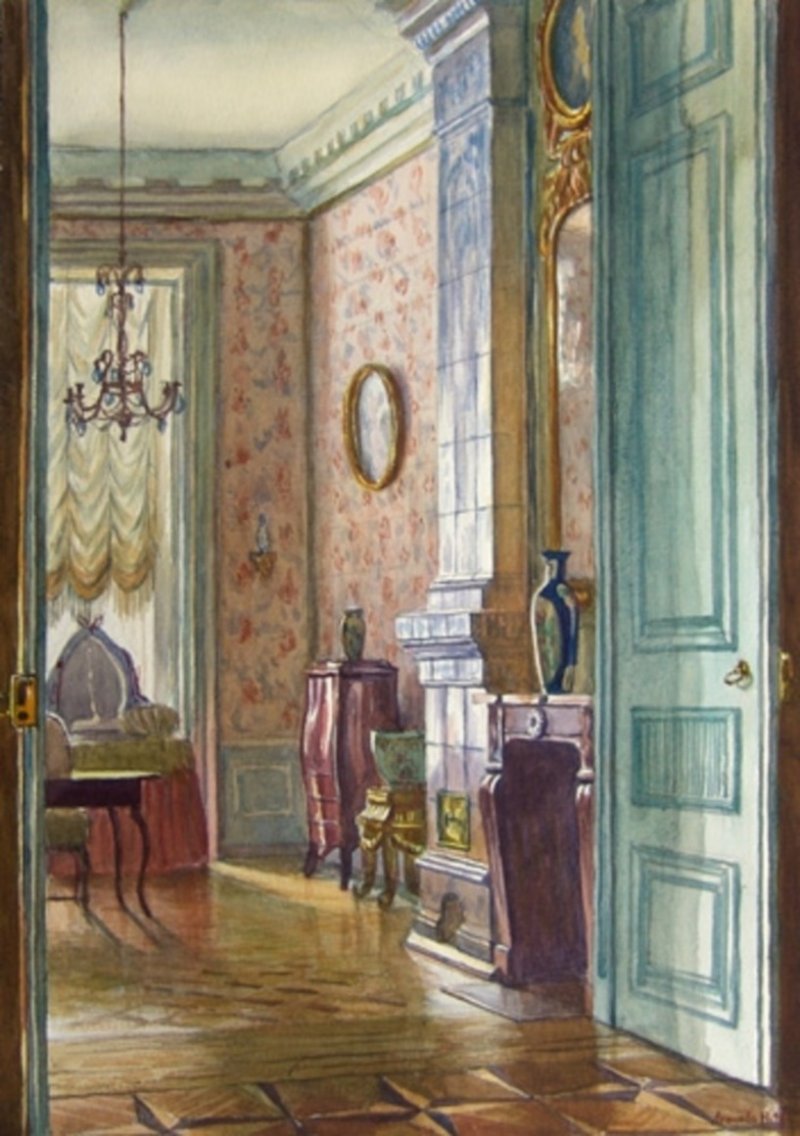 